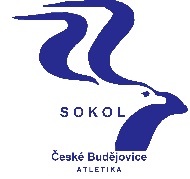 T. J. SOKOL ČESKÉ BUDĚJOVICESokolský ostrov 1, 37001 České Budějovice, IČO: 47234083				 www.atletika.sokol-cbu.cz 		atletika@sokol-cbu.cz 		V Českých Budějovicích 16.7.2017II. LIGA MUŽI 2017/3Výsledek 3. kola I.ligy: 	1.	A. C. TEPO Kladno	8 hlavních 	262,5 pom.bodů    24 záv.2.	AC Domažlice	7	       	181,5			193. 	TJ Spartak Třebíč	6		147,5			144. Sokol České Budějovice	5		120            		185.	TJ Stodůlky Praha	4		109,5			186.	Spartak Praha 4	3		 88,5			157. Atletika Stará Boleslav	2		 79			128.	Atletika Klatovy	1	 	 70.5			18Tabulka po 3.kole I.ligy 1.	A.C.TEPO Kladno	            24 hlavních	631,5 pomocných bodů2.	AC Domažlice	            21		456,53.	Spartak Třebíč	            16		4374.	Spartak Praha 4	            13		3715. Sokol České Budějovice	11		3326. Atletika Stará Boleslav	 9		308,57.	TJ Stodůlky Praha	             7		291,58.	Atletika Klatovy	             6		265Poslední kolo pořádá ASK Slavia na renovované dráze v Edenu v neděli 27.srpna,Přihlášky na 4.kolo mi zasílejte na e-mail do čtvrtka 24.8.2017 do 19:00 hodin. Společně se zpravodajem posílám propozice a časový pořad 4.kolaOdjezd na 4.kolo bude v neděli 27.8.2017 v 7:30 hod z Mariánského náměstí. Pojedeme směr Tábor. Pokud pojedete individuálně nebo budete přistupovat cestou, tak mi to oznamte v přihlášce.!!!Přijte včas!!!Omezení startů:V každém kole může nastoupit 24 závodníků.- muži max. ve 3 individuálních disciplínách a v jednom dni pouze v jednom závodě na 3000 m a delším,- junioři max. ve 3 individuálních disciplínách a v jednom dni pouze v jednom závodě na 1500 m a delším,- dorostenci max. ve 3 disciplínách a v jednom dni pouze v jednom závodě na 800 m a delším,- starší žáci max. ve 2 disciplínách a v jednom dni pouze v jednom závodě na 800 m a delším.Bodné:1/ v případě udržení 1.ligy (1. – 6.místo v celkovém pořadí) – základní bodné 40Kč/bod. Při dosažení hranice 30 bodů bodné 50 Kč/bod, 40 bodů 60 Kč/bod, 50 bodů 70 Kč/bod, 60 bodů 80 Kč/bod, 70 bodů 90 Kč/bod, 80 bodů 100 Kč/bod.2/ v případě 7.místa v celkovém pořadí – základní bodné 30Kč/bod. Při dosažení hranice 30 bodů bodné 35 Kč/bod, 40 bodů 40 Kč/bod, 50 bodů 45 Kč/bod, 60 bodů 50 Kč/bod, 70 bodů 55 Kč/bod, 80 bodů 60 Kč/bod. Bodování v baráži o 1.ligu. Základní bodné 40 Kč/bod, při vybojování 1.ligy 60 Kč/bod.Stravné se nevyplácí.Závodníci ve štafetě získávají polovinu bodů získaných štafetou.Organizovanou dopravu hradí AO. Jízdné na místo srazu a na závody konané v Českých Budějovicích je propláceno podle tarifu veřejné dopravy. Případná individuální doprava do místa konání soutěže (po předchozí domluvě s vedoucím družstva) je proplácena podle ceníku jízdného ČD ve výši obyčejného jízdného 2.třída.Hostujícím závodníkům se stravné vyplácí podle tabulky stravného. Jízdné je propláceno podle ceníku jízdného ČD ve výši obyčejného jízdného 2.třída.Organizované ubytování účastníků baráže o 1.ligu hradí AO. V případě ubytování na baráži se vyplácí stravné.Všechny závodníci závodí v oddílovém dresu.Zpravodaje Vám budu prostřednictvím Vašich trenérů posílat elektronicky.Váš vedoucí družstva mužůDavid Vašdajdak2@seznam.cz 732654180